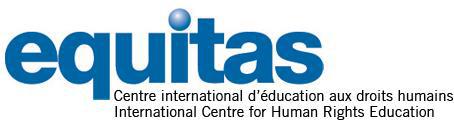 Equitas – Centre international d’éducation aux droits humains (www.equitas.org) est à la recherche d’un-e spécialiste en éducation – pour développer, livrer et évaluer le matériel éducatif en droits humains d'Equitas au Québec et à travers le reste du Canada. En particulier, la/le spécialiste en éducation travaille sur la conception, développement et animation d'entraînements en renforcement des capacités, évaluation des résultats et soutien à la promotion des droits humains centré sur les droits des jeunes et des enfants, le leadership, la participation et l'engagement communautaire avec Equitas et ses partenaires au Canada. Selon les besoins, la/le candidat-e sélectionné-e peut également être tenu-e d'assister aux programmes internationaux d'Equitas. Tâches et principales responsabilités Relevant de la directrice de l’éducation, la/le spécialiste en éducation II est responsable de : 1 - Conception et développement de matériel éducatif Réaliser la conception pédagogique des ressources de formation textuelles et en ligneTravailler à la conception de contenus, ainsi qu’à la production de matériel de formation pour publicationRéviser et revoir le matériel d’éducation en consultation avec le personnel des programmes, ainsi que les organisations partenaires 2 - Prestation de programmeParticiper au déroulement des sessions de formation sur le terrain au Québec et au travers du Canada. Cela inclut de travailler avec les partenaires pour développer le contenu des formations, animer les formations et évaluer les résultatsAccompagner les partenaires (organisations communautaires, écoles, municipalités) par du mentorat et des suivis sur tous les aspects liés à la conception éducationnelle, à la mise en œuvre et à l’évaluation d’un programme d’éducationAppuyer les projets d'action communautaire dirigés par des enfants et jeunesContribuer au développement de nouveaux programmes, de la stratégie de programme, ainsi qu'à la planification annuelle et des rapportsContribuer à des nouvelles propositions de financementParticiper à des réunions avec des acteurs clés, partenaires et décideuses/deurs3 - ÉvaluationPréparer et mener des évaluations des besoins Concevoir des processus et outils d’évaluation, analyser les données et rédiger les rapports  4 - Communication et partage des connaissancesContribuer à la promotion des programmes d’éducation et des activités d’Equitas sur les médias sociaux, sur la Communauté Equitas, sur le site web d’Equitas, etc.Contribuer à la mise en œuvre de la stratégie de partage des connaissances d’Equitas à l'interne, aussi bien qu'à l'externe Partager des bonnes pratiques pendant des conférences, événements communautaires et au sein des communautés de pratique, en vue d'augmenter la compréhension de l’éducation aux droits humains, des programmes d'Equitas et de l'importance de la participation des enfants et des jeunes dans les communautés5 - Autres tâchesContribuer, tel qu’assigné, à la croissance continue et au renforcement d'Equitas et de ses programmesQualificationsExpérience et CompétencesEntre 3 et 5 années d’expérience formelle en conception pédagogique et/ou en développement de curriculum pour des programmes de formation participatifs ou expérience équivalente Compétences manifestes dans la conception, la mise en œuvre et l’évaluation de programmes de formation et activités participatifs en français dans le secteur formel et non formelCompétences d’animation démontrées en françaisExpérience de travail sur des programmes pour les enfants et les jeunes, en particulier dans les domaines du leadership et de l'engagement des jeunes auprès des organismes communautaires, des écoles et des municipalités. L'expérience au Québec est un atoutConnaissance et expérience éprouvées en matière de droits des enfants, l'égalité des genres, l'éducation des droits humains et de justice sociale au Québec et au CanadaAptitudes conceptuelles et analytiques avérées et habiletés à travailler simultanément sur plusieurs projetsHabilité à travailler dans un environnement interculturel avec des partenaires de programmation diversifiésEngagement à l’égard de l’esprit d’équipe, enthousiasme et flexibilité L'expérience en conception de cours de formation en ligne est un atoutExcellente connaissance de Microsoft Word pour la conception de textes, InDesign, les bases de données pour l’analyse des données et Excel et PowerPoint (la connaissance de Photoshop, et autres logiciels serait un atout)Exigence linguistique Bilinguisme (anglais français).  Excellente maîtrise du français et de l’anglais écrit et oral requise. Autres considérationsEngagement envers la mission et les valeurs d’EquitasCapacité de voyager et de participer à des programmes au Québec et à travers le Canada 2 à 3 fois par annéeLes candidates et les candidats doivent avoir le droit de travailler au Canada Pour en savoir plus sur Equitas, consultez notre site Web à www.equitas.org Equitas souscrit à l’équité en matière d’emploi et encourage les candidatures des populations autochtones, des minorités visibles, des personnes ayant un handicap et aux personnes de tout type d’orientation sexuelle et d’identités de genre. Equitas offre un salaire et des avantages sociaux compétitifs dans le secteur des ONG. Equitas tient à remercier les candidates et les candidats pour leur intérêt ; cependant, seules les personnes retenues pour une entrevue de sélection seront contactées. Veuillez faire parvenir votre curriculum vitæ et une lettre d’intention (par courriel) en un seul document et avec votre nom et Spécialiste en Éducation II en objet d’ici le 20 juillet 2018 à : Catalina Lomanto : clomanto@equitas.org                   Ouverture de posteTitre :Spécialiste en éducation IIOrganisation :Equitas – Centre international d’éducation aux droits humainsLieu de travail :Montréal, CanadaType d’emploi :Temps plein, contrat de 12 mois, avec possibilité de renouvellement35 heures/par semaine Échelle salariale48 000$ à 52 000$Date limite :  20 juillet 2018Date limite :  20 juillet 2018Date de début:Août 2018 